Publicado en  el 06/04/2015 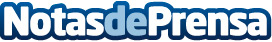 El paro registrado en marzo en Navarra disminuye en 622 personas, situándose en 48.427 la cifra de desempleadosEl número de personas desempleadas registradas en las Agencias de Empleo del Servicio Navarro de Empleo (SNE) se situó al finalizar el mes de marzo en 48.427 personas, lo que supone una disminución de 622 personas (el -1,22%) respecto al mes anterior, en el que el número de desempleados fue de 49.049 . En relación a marzo de 2014, el paro registrado ha disminuido en 3.997 personas, lo que representa un -7,62 % en valores relativos.Datos de contacto:Nota de prensa publicada en: https://www.notasdeprensa.es/el-paro-registrado-en-marzo-en-navarra_1 Categorias: Navarra http://www.notasdeprensa.es